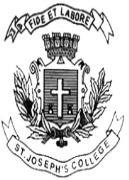 Answer any TEN of the following.                                               3X10=30Define econometrics. Differentiate between mathematical and econometric models?Mention any three properties of a good estimator.What are Linear in Variables (LIV) and Linear in Parameters (LIP) functions?State any three properties of the Normal distribution.Distinguish between Type I and Type II errors.The following regression results give the information on determinants of consumption for the United States for the years 1980-1985.  = -31116+1.0951 PDPI    =  (0.0266) 		                                        R2= 0.992 where,        Y = Per capita consumption expenditure    PDPI = Per capita Disposable Personal Income Interpret the regression results. Do the results make economic sense?What is your interpretation for R2?What is PARK test?State any three reasons for autocorrelation?What is Heteroscedasticity? Mention its causes.Find out expected value, variance and the standard deviation for the following tableWhat is D-W test?PART BAnswer any TWO of the following.                                           2x5=10Briefly explain the methodology of Econometrics.Explain the assumption of Classical Linear Regression Model (CLRM).In an anti-malarial campaign in a certain area, Quinine was administered to 812 persons out of a total population of 3,248. The number of fever cases is shown below          Check whether the Quinine was effective or not by applying Chi square test.                                (Given d.f=1, Critical Chi square for 0.05 is 3.84)PART CAnswer any TWO of the following 		      		2X15=30  Following data gives the observation on Investment and Rate of Interest of 10 companies in Karnataka.Build a two variable regression model of the form =++Compute the standard errors of 1 and 2Interpret the results.Estimate R Square. Discuss hypothesis testing procedure with an example.What is multicollinearity? What are its consequences? How is it detected? Suggest the remedial measures. ST. JOSEPH’S COLLEGE (AUTONOMOUS), BENGALURU-27B.A.  ECONOMICS - VI SEMESTERSEMESTER EXAMINATION: APRIL 2022(Examination conducted in July 2022)ECA DE 6318 - Basic EconometricsST. JOSEPH’S COLLEGE (AUTONOMOUS), BENGALURU-27B.A.  ECONOMICS - VI SEMESTERSEMESTER EXAMINATION: APRIL 2022(Examination conducted in July 2022)ECA DE 6318 - Basic EconometricsST. JOSEPH’S COLLEGE (AUTONOMOUS), BENGALURU-27B.A.  ECONOMICS - VI SEMESTERSEMESTER EXAMINATION: APRIL 2022(Examination conducted in July 2022)ECA DE 6318 - Basic EconometricsST. JOSEPH’S COLLEGE (AUTONOMOUS), BENGALURU-27B.A.  ECONOMICS - VI SEMESTERSEMESTER EXAMINATION: APRIL 2022(Examination conducted in July 2022)ECA DE 6318 - Basic EconometricsST. JOSEPH’S COLLEGE (AUTONOMOUS), BENGALURU-27B.A.  ECONOMICS - VI SEMESTERSEMESTER EXAMINATION: APRIL 2022(Examination conducted in July 2022)ECA DE 6318 - Basic EconometricsST. JOSEPH’S COLLEGE (AUTONOMOUS), BENGALURU-27B.A.  ECONOMICS - VI SEMESTERSEMESTER EXAMINATION: APRIL 2022(Examination conducted in July 2022)ECA DE 6318 - Basic EconometricsST. JOSEPH’S COLLEGE (AUTONOMOUS), BENGALURU-27B.A.  ECONOMICS - VI SEMESTERSEMESTER EXAMINATION: APRIL 2022(Examination conducted in July 2022)ECA DE 6318 - Basic EconometricsST. JOSEPH’S COLLEGE (AUTONOMOUS), BENGALURU-27B.A.  ECONOMICS - VI SEMESTERSEMESTER EXAMINATION: APRIL 2022(Examination conducted in July 2022)ECA DE 6318 - Basic EconometricsST. JOSEPH’S COLLEGE (AUTONOMOUS), BENGALURU-27B.A.  ECONOMICS - VI SEMESTERSEMESTER EXAMINATION: APRIL 2022(Examination conducted in July 2022)ECA DE 6318 - Basic EconometricsST. JOSEPH’S COLLEGE (AUTONOMOUS), BENGALURU-27B.A.  ECONOMICS - VI SEMESTERSEMESTER EXAMINATION: APRIL 2022(Examination conducted in July 2022)ECA DE 6318 - Basic EconometricsST. JOSEPH’S COLLEGE (AUTONOMOUS), BENGALURU-27B.A.  ECONOMICS - VI SEMESTERSEMESTER EXAMINATION: APRIL 2022(Examination conducted in July 2022)ECA DE 6318 - Basic EconometricsST. JOSEPH’S COLLEGE (AUTONOMOUS), BENGALURU-27B.A.  ECONOMICS - VI SEMESTERSEMESTER EXAMINATION: APRIL 2022(Examination conducted in July 2022)ECA DE 6318 - Basic EconometricsTime- 2 1/2 hrsTime- 2 1/2 hrsTime- 2 1/2 hrs                           Max Marks-70                           Max Marks-70                           Max Marks-70                           Max Marks-70                           Max Marks-70                           Max Marks-70                           Max Marks-70This paper contains 2 printed pages and 3 partsPART AThis paper contains 2 printed pages and 3 partsPART AThis paper contains 2 printed pages and 3 partsPART AThis paper contains 2 printed pages and 3 partsPART AThis paper contains 2 printed pages and 3 partsPART AThis paper contains 2 printed pages and 3 partsPART AThis paper contains 2 printed pages and 3 partsPART AThis paper contains 2 printed pages and 3 partsPART AThis paper contains 2 printed pages and 3 partsPART AThis paper contains 2 printed pages and 3 partsPART AThis paper contains 2 printed pages and 3 partsPART AThis paper contains 2 printed pages and 3 partsPART A             x012345f(x)0.180.390.240.140.040.01      TreatmentFeverNo FeverQuinine20792No Quinine2202216(Investment in Crores)10987643210 (Rate of interest)5610152025303940100